V135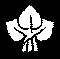 ČESKÁPOJIŠŤOVNAZ-VZEM05/NZemědělské pojištěníPojistná smlouva číslo: 54069953-11Stav k datu 1. 1. 2019Pořadové číslo pojištění: 1Lesy města Dvůr Králové nad Labem s.r.o.Raisova 2824544 01 DVŮR KRÁLOVÉ NAD LABEMČESKÁ REPUBLIKAPojištění lesůÚčastníci smlouvyPojistitel:Česká pojišťovna a.s., Spálená 75/16. Nové Město, 110 00 Praha 1, Česká republika, IČO: 45272956, DIČ: CZ69900I273, zapsaná v obchodním rejstříku u Městského soudu v Praze, spisová značka B 1464Pojistnik:Název firmy: Lesy města Dvůr Králové nad Labem s.r.o.IČO: 27553884Pojištěný:Název firmy: Město Dvůr Králové nad LabemIČO: 00277819Ulice, č. p.: Náměstí T.G. M., 38Obec: Dvůr Králové N.L.l. PSČ: 544 01, Stát: Česká RepublikaPlátce DPH: NETelefon: 43 7 8 20 177Oprávněná osoba:Název firmy: Město Dvůr Králové nad LabemIČO: 00277819Ulice, č. p.: Náměstí T.G. M., 38Obec: Dvůr Králové N.L.l, PSČ: 544 01. Stát: Česká RepublikaPlátce DPH: NETelefon: 43 7 8 20 177Na základě požadavku pojistníka došlo s platností ode dne 1. 1.2019 ke změně tohoto pojištění, tímto se nahrazuje předchozí verze pojištění tohoto pořadového čísla.Smluvní ujednáníToto pojištění je nedílnou součástí pojistné smlouvy výše uvedeného čísla.Toto pojištění lesů se řídí Všeobecnými pojistnými podmínkami zemědělského pojištění VPPZP 2005 (dále jen VPPZP). Doplňkovými pojistnými podmínkami pojištění lesních porostů DPPLP 2 (dále jen DPPLP). ujednáními na úvodní části pojistné smlouvy a dalšími ujednáními uvedenými pro toto pojištění.Pokud není ujednáno jinak, toto pojištění se sjednává pro pojistná nebezpečí uvedená v typech pojištění v článku 2 DPPLP.Odpovědi pojistníka na dotazy pojistiteleTvoří v pojištěném objektu více než 50 % dřevinné skladby borovice?NETvoří v pojištěném objektu více než 50 % dřevinné skladby listnaté porosty?NETC89037003017	02206038983403Klientský servis: +420 241114 114. po-pá: 7:00-19:00, P. O. BOX 305, 659 05 Brnowww.ceskapojistovna.czPojištění lesůPořadové číslo pojištění: 1Pojistná smlouva č.: 54069953-11Stav k datu 1.1. 2019Tvoří lesy některé z dále uvedených kategorií více než 50 % pojištěného lesního objektu?NElesy příměstské a lesoparky se zvýšenou rekreační funkcílesy lázeňskélesy v imisních oblastech v pásmu ohrožení Aa BJe pojištěna jen část výměry lesního objektu z majetku pojištěného?NEJe v pojištěném lesním objektu zvýšené riziko požáru?ANOByl některý z pojišťovaných lesních objektů poškozen sjednaným rizikem?NEJsou pojišťované lesní objekty pojištěny proti stejnému nebezpečí jiným pojištěním?NEPlatnost lesního hospodářského plánu nebo lesní hospodářské osnovy do roku:	2027Rozsah pojištěníSjednává se pojištění těchto porostůpol. č. pojištěný porost/porostní skupina	výměra v ha pojistná	sazba v Kč/ha pojistná	pojistné	částka v Kč/ha	částka v Kč v Kč	 L01	Lesní porosty Města Dvůr Králové nad Labem dle platnéh                                                                             xxx                  xxx                          xxx             xxx                                     xxxo Lesního hospodářského plánu4.3. Pojištění se sjednává se spoluúčastí 10 % z pojistného plnění.Místo pojištěníPro položku L01 se sjednává toto místo pojištění:Obec/katastr: viz zvláštní ujednáníZvláštní ujednáníV souladu s bodem 2.3. Úvodní části pojistné smlouvy se ujednává, že pojistná plnění snížená o částky dohodnutých spoluúčastí, vyplacená ze všech pojistných událostí nastalých v průběhu jednoho pojistného roku nebo v době určité, na kterou bylo pojištění sjednáno, jsou pro celou pojistnou smlouvu omezena za škody vzniklé v důsledku pojistného nebezpečí požár v úhrnu částkou 50 mil. Kč.Obchodní slévaje poskytována pro pojistný rok 2019.Jako místo pojištění se sjednávají pozemky (parcely) na katastrálních územích uvedených v platném Lesním hospodářském plánu.Počátek a doba pojištěníToto pojištění sc sjednává s automatickou prolongací.Pojištění se sjednává na dobu od 00:00 hod. dne 1.1. 2019 do konce pojistného roku ve smyslu ujednání Úvodní části pojistné smlouvy. Pro účely tohoto pojištění je posledním dnem pojistného roku den v roce, který předchází dni v následujícím kalendářním roce, který se dnem a měsícem shoduje s prvním dnem pojistného roku.	1	Klientský servis: +420 2411'14 114. po-pá: 7:00-19:00, P. O. BOX 305, 659 05 Brnowww.ceskapojistovna.czPojištění lesůPořadové číslo pojištění: 1Pojistná smlouva č.: 54069953-11Stav k datu 1.1. 2019Závěrečná prohlášeni pojistníkaOdpovědi pojistníka na dotazy pojistitele a všechny další údaje jím uvedené u tohoto pojištění se považují za odpovědi na písemné dotazy pojišťovny a pojistník svým podpisem potvrzuje jejich úplnost a pravdivost. Pojistnik svým podpisem dále potvrzuje, že převzal pojistné podmínky uvedené v bodu 2.2. tohoto pojištění.Smlouva v účinnosti od:	_	/	■	/ /Změna provedena v	.21.12.2018''	' f v	hodin	minutLesy města Dvůr Králové nad Labem s.r.o.Podpis (a razítko) pojistníkaEva Janovská132093246	Podpis a razítko zástupce České pojišťovny a.s.
pověřeného uzavřením této smlouvy"YKlientský servis: +420 241114 114. oo-pá: 7:00-19:00, P. O. BOX 305, 659 05 Brnowww.ceskapojistovna.czV188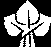 ČESKÁPOJIŠŤOVNAS-VRAV04/N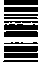 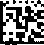 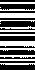 Pojištění podnikatele a právnických osobPojistná smlouva č.: 54069953-11Kód produktu: ZZPojistný rok od 1. 1. 2019 do 31. 12. 2019 IČ:27553884Lesy města Dvůr Králové nad Labem s.r.o. Raisova 2824544 ()1 DVŮR KRÁLOVÉ NAD LABEM1ČESKÁ REPUBLIKARekapitulace stavuu pojistné smlouvy č. 54069953-11 k datu 1.1. 2019Na základě provedené změny byl aktualizován dokument Rekapitulace, který zobrazuje stav pojistné smlouvy k výše uvedenému datu a je zároveň podkladem k úhradě pojistného pro aktuální pojistný rok. Žádáme Vás o včasnou úhradu pojistného podle termínů uvedených v tabulce 2.1. Přehled aktivních a stornovaných pojištěníTabulka 1 a - Přehled pojištění, která jsou od výše uvedeného data sjednána v pojistné smlouvě. Další informace o těchto pojištěních jsou uvedeny v pojistné smlouvě.V tabulce 1 a jsou uvedeny informace o sjednaných pojištěních včetně ročního pojistného.Roční pojistné - výše ročního pojistného uvedená v tabulce la se stanoví pro jeden pojistný rok, tj. 12 měsíců.Na základě Vámi požadované změny byla tabulka I a aktualizována. Z tohoto důvodu došlo ke změně hodnot v řádku Celkem v Kč.Roční pojistné - jeho výše uvedená v tabulce la odpovídá pojistnému za dané pojištění pro 12 měsíců, tj. jeden pojistný rok. Nedošlo-li na daném pojištění v průběhu pojistného roku ke změně, výše ročního pojistného se nemění. Pokud dané pojištění bylo upravováno, odpovídá uvedená výše ročního pojistného právě aktuálnímu slavii tohoto pojištění (tedy částce, která by pojišťovně náležela, pokud by pojištění v tomto stavu trvalo celý pojistný rok).Aktuální pojistné pro pojistný rok je pojistné za příslušné pojištění, které je předepsáno s ohledem na dobu trvání tohoto pojištění v pojistném roce a na případné změny provedené v tomto pojištění v průběhu pojistného roku.TC89970002011	02206038983462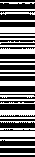 Tabulka la - Přehled aktivních pojištění!l Sleva za propojištěnost - výše přiznané slevy za propojištěnost je závislá na počtu platných pojištění v pojistné smlouvě
Pojistné v jednotlivých sloupcích je zaokrouhleno na 2 desetinná místa a v posledních dvou sloupcích na celé KčČeská pojišťovna a.s., Spálená 75/16. Nové Město. 110 00 Praha 1. Česká republika, IČO: 45272956,
zapsauá v obchodním rejstříku u Městského soudu v Praze, spisová značka B 1464Klientský servis: +420 241114114
po-pái 7:00-19100P. Cl BOX 305,659 OS Brnowww.ceskapojistovna.czTabulka lb - Přehled pojištění, která byla v aktuálním pojistném roce stornována.Tabulka lb - Přehled stornovaných pojištění2. Přehled splátek pojistnéhoTabulka 2 - Přehled splátek, jejich datum splatnosti a výše pojistného.Jednotlivé splátky pojistného v tabulce 2 musí být vždy hrazeny v termínech a v částkách podle platebních detailů v bodě 3. Způsob úhrady pojistného.V pojistné smlouvě byla provedena změna s vlivem na pojistné. Tato změna vygenerovala mimořádnou splátku pojistného.Tabulka 23. Způsob úhrady pojistnéhoČíslo účtu: 246246Kód banky: 5500Variabilní symbol: 5406995311Pojistné uhraďte na výše uvedený účet prostřednictvím makléřské společnosti.Vaše případné dotazy Vám rádi zodpovědí pracovníci našeho Klientského servisu na telefonní lince 241 114 114. Rovněž nás můžete kontaktovat písemně na naši korespondenční adrese Česká pojišťovna a.s., P. O. Box 305, 659 05 Brno.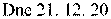 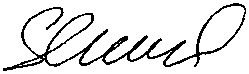 Milan SlavíčekŘeditel správy pojištěníČeská pojištc/na a.s., Spálená 75/16, Nové Město. 110 00 Praha 1, Česká republika. IČO: 45272956,
zapsauá v obchodním rejstříku u Městského soudu v Praze, spisová značka B 1464Klientský servis: *420 241114114
po-pá: 7:00-19:00
P.CiBOX'30S>659 05 Brnowww.ceskapojistovna.cz4.2. Pojistné za všechny položky v Kčxxx,-4.4. Pojištění se sjednává s obchodní slevou 20,00 % tj. v Kčxxx,-4.5. Roční pojistné za pojištění lesů v Kč (nejméně 600 Kč)xxx,-pořadové číslo pojištění v pojistné smlouvěnázev pojištěníroční pojistné v Kčsleva za propojištěnostv Kč !)sleva za způsob úhrady pojistného v Kčsleva za frekvenci placení v Kčcelkem roční pojistné v Kčaktuální pojistné pro poj. rok v Kč1Pojištění lesůxxx0.000,000,00xxxxxxCelkem v KčCelkem v Kčxxx0,000,000.00xxxxxxCelkové pojistné za pojistnou smlouvu zaokrouhlené a upravené na dělitelnost počtem splátek v KčCelkové pojistné za pojistnou smlouvu zaokrouhlené a upravené na dělitelnost počtem splátek v KčCelkové pojistné za pojistnou smlouvu zaokrouhlené a upravené na dělitelnost počtem splátek v KčCelkové pojistné za pojistnou smlouvu zaokrouhlené a upravené na dělitelnost počtem splátek v KčCelkové pojistné za pojistnou smlouvu zaokrouhlené a upravené na dělitelnost počtem splátek v KčCelkové pojistné za pojistnou smlouvu zaokrouhlené a upravené na dělitelnost počtem splátek v KčCelkové pojistné za pojistnou smlouvu zaokrouhlené a upravené na dělitelnost počtem splátek v Kčxxxnázev pojištěníroční pojistné v Kčpojistné za dobu trvání pojištění v Kč———Celkem v Kč—datum splatnostivýše splátky pojistného v Kčvýše splátky pojistného v Kčvýše splátky pojistného v Kčdatum splatnostistav před provedenou změnou| aktuální stav| aktuální stav1. 1. 2019xxxxxx1. 7. 2019xxxxxxCelkem v Kčxxxxxx